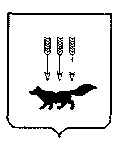 ПОСТАНОВЛЕНИЕАДМИНИСТРАЦИИ городского округа САРАНСКот   «    08   »    февраля     2019 г.                                                   			№ 273Об утверждении документации по внесению изменений в документацию по планировке территории, ограниченной ул. Пролетарская, ул. Васенко, ул. Титова (в районе промышленной зоны) г. Саранска, включая проект межевания, в части изменения планировки территории (проект планировки территории, проект межевания территории) земельного участка, расположенного в районе ул. Титова г. Саранска	В соответствии с Федеральным законом от 6 октября 2003 года № 131-ФЗ «Об общих принципах организации местного самоуправления в Российской Федерации», статьями 45, 46 Градостроительного кодекса Российской Федерации, постановлением Администрации городского округа Саранск от 4 октября 2013 года № 2654 «Об утверждении документации по планировке территории, ограниченной ул. Пролетарская, ул. Васенко, ул. Титова (в районе промышленной зоны) г. Саранска, включая проект межевания» (с изменениями, внесенными постановлениями Администрации городского округа Саранск от 7 сентября 2018 года № 2089, от 7 сентября 2018 года № 2090), постановлением Администрации городского округа Саранск от 15 октября 2018 года          № 2380 «О подготовке документации по внесению изменений в документацию по планировке территории, ограниченной ул. Пролетарская, ул. Васенко, ул. Титова (в районе промышленной зоны) г. Саранска, включая проект межевания, в части изменения планировки территории (проект планировки территории, проект межевания территории) земельного участка, расположенного в районе ул. Титова г. Саранска», постановлением Главы городского округа Саранск от  17 декабря 2018 года № 436-ПГ «О вынесении на публичные слушания документации по внесению изменений в документацию по планировке территории, ограниченной ул. Пролетарская, ул. Васенко, ул. Титова (в районе промышленной зоны) г. Саранска, включая проект межевания, в части изменения планировки территории (проект планировки территории, проект межевания территории) земельного участка, расположенного в районе ул. Титова                 г. Саранска», с учетом протокола публичных слушаний по вопросу внесения изменений в документацию по планировке территории (проект планировки территории, проект межевания территории), проведенных 14 января 2019 года, заключения о результатах публичных слушаний, опубликованного 23 января 2019 года № 3 (1376), иных прилагаемых документов Администрация городского округа Саранск                                     п о с т а н о в л я е т: 	1. Утвердить документацию по внесению изменений в документацию по планировке территории, ограниченной ул. Пролетарская, ул. Васенко, ул. Титова (в районе промышленной зоны) г. Саранска, включая проект межевания, в части изменения планировки территории (проект планировки территории, проект межевания территории) земельного участка, расположенного в районе ул. Титова г. Саранска, согласно приложению к настоящему постановлению (заказчик – ООО «Сарансккабель-Оптика»).2. Контроль за исполнением настоящего постановления возложить                               на Заместителя Главы городского круга Саранск – Директора Департамента перспективного развития Администрации городского округа Саранск. 3. Настоящее постановление вступает в силу со дня его официального опубликования.Глава городского округа Саранск				                               П. Н. Тултаев				     Приложение  к постановлению Администрации городского округа Саранск от «08» февраля 2019 г. № 273Состав документации по внесению изменений в документацию по планировке территории, ограниченной ул. Пролетарская, ул. Васенко, ул. Титова (в районе промышленной зоны) г. Саранска, включая проект межевания, в части изменения планировки территории (проект планировки территории, проект межевания территории) земельного участка, расположенного в районе ул. Титова г. Саранска    №п/пНаименование документа1.1.Пояснительная записка2.2.Графическая часть2.12.1Проект планировки территории2.1.12.1.1Основная часть проекта планировки территории2.1.22.1.2Чертеж планировки территории М 1:5002.22.2Материалы по обоснованию проекта планировки территории2.2.12.2.1Схема расположения элементов планировочной структуры, в системе ранее разработанного проекта планировки территории М 1:60002.2.32.2.3Результаты инженерных изысканий М 1:5002.2.42.2.4Схема, отображающая местоположение существующих объектов капитального строительства, в том числе линейных объектов, объектов подлежащих сносу, объектов незавершенного строительства, а также проходы к водным объектам общего пользования и их береговым полосам  М 1:5002.2.52.2.5Схема организации движения транспорта и пешеходов М 1:5002.2.62.2.6Схема границ зон с особыми условиями использования территории                М 1:5002.2.72.2.7Схема вертикальной планировки, инженерной подготовки и инженерной защиты территории М 1:5003.13.1Проект межевания территории3.1.13.1.1Основная часть проекта межевания территории3.1.23.1.2Чертеж межевания территории М 1:5003.2.13.2.1Материалы по обоснованию проекта межевания территории3.2.23.2.2Чертеж границ существующих земельных участков. Чертеж местоположения существующих объектов капитального строительства         М 1:5003.2.3.3.2.3.Чертеж границ зон с особыми условиями использования территории                М 1:500